NÁRODNÁ RADA SLOVENSKEJ REPUBLIKYV. volebné obdobieČíslo: CRD-2011/2010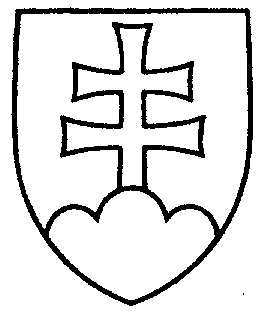 31UZNESENIENÁRODNEJ RADY SLOVENSKEJ REPUBLIKYz 10. augusta 2010k návrhu vlády  na skrátené legislatívne konanie o vládnom návrhu zákona, ktorým sa mení zákon č. 301/2005 Z. z. Trestný poriadok v znení neskorších predpisov (tlač 41)Národná rada Slovenskej republiky	podľa § 89 ods. 1 zákona Národnej rady Slovenskej republiky č. 350/1996 Z. z. o rokovacom poriadku Národnej rady Slovenskej republiky v znení neskorších predpisov	na návrh vlády Slovenskej republiky	s ú h l a s í   s  tým, že	vládny návrh zákona, ktorým sa mení zákon č. 301/2005 Z. z. Trestný poriadok v znení neskorších predpisov (tlač 42) prerokuje v skrátenom legislatívnom konaní 
na 4. schôdzi.Richard  S u l í k  v. r.predsedaNárodnej rady Slovenskej republikyOverovatelia:Jana  K i š š o v á   v. r.Mikuláš  K r a j k o v i č   v. r.